Path to Moral ExcellencePersonal Growth：Being Serious and ResponsibleBe responsible; not to do things perfunctorily;do something to atone for the mistakes made before Story：Selfless "Great Yu" Accomplished the Flood Control Mission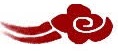 Learn from a StoryStory adapted from (Han Dynasty) The History of the Xia Dynasty, Records of the Grand Historian (by Sima Qian)  Let Us Discuss大禹因治水的緣故，三過家門而不入，我們從他身上學到甚麼？在當時的環境之下，禹應該爭分奪秒去治水，還是應該留些時間探望家人？試說說你的意見。今天，媽媽想帶你到迪士尼樂園遊玩，但你忽然想起已經約了同學做專題研習，你會怎樣選擇？為甚麼？你是認真負責的人嗎？試舉一個生活實例說明。請從實際生活中舉出一個「因公忘私」的實例。Quotations from the Classics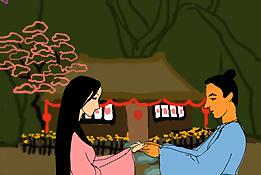 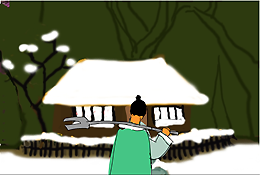 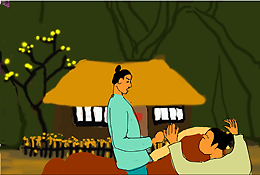 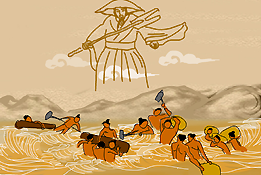 